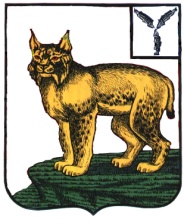 УПРАВЛЕНИЕ ОБРАЗОВАНИЯАДМИНИСТРАЦИИ ТУРКОВСКОГО МУНИЦИПАЛЬНОГО РАЙОНА САРАТОВСКОЙ ОБЛАСТИПРИКАЗ От 09.09.2019  № 57Об утверждении организационно-технологической моделишкольного этапа всероссийской олимпиады школьников на территории Турковского муниципального района Саратовской области в 2019-2020 учебном годуВ соответствии приказом Министерства образования и науки Российской Федерации от 18 ноября 2013г. №1252 «Об утверждении Порядка проведения всероссийской олимпиады школьников» в целях создания необходимых условий  проведения школьного этапа всероссийской олимпиады школьников на территории Турковского муниципального районаПриказываю:1. Утвердить организационно-технологическую модель проведения школьного этапа всероссийской олимпиады школьников на территории Турковского муниципального района Саратовской области в 2019-2020 учебном году (приложение 1).2. Контроль за исполнением  настоящего приказа возложить на заместителя начальника управления образования администрации Турковского муниципального района Шаболдина А.Н. Заместитель главы администрациимуниципального района - начальник управления образования  администрации Турковского муниципального района                                                      С.П. ИсайкинПриложение к приказу управления образованияадминистрации Турковского муниципального района №  57 от 09.09. 2019г. I.Общие положения 1.1. Настоящий документ является организационно- технологической моделью проведения школьного этапа всероссийской олимпиады школьников (далее Олимпиада). Составлен на основе приказа министерства образования и науки РФ от 18.11.2013г. № 1252 «Об утверждении Порядка проведения всероссийской олимпиады школьников»,  от 17.03. 2015 г. № 249 «О внесении изменений в Порядок проведения  всероссийской олимпиады школьников, утвержденной приказом Министерства образования и науки РФ от 18.11. 2011 г.   №  1252», от 17 декабря 2015 г. № 1488 «О внесении  изменений в Порядок проведения всероссийской олимпиады школьников, утвержденный приказом Министерства образования и науки РФ от 18.11.2013г. № 1252». 1.2. Основной целью Олимпиады является обеспечение условий для выявления, поддержки и развития одаренных детей Турковского муниципального района в различных областях интеллектуальной и творческой деятельности.   1.3. Для проведения школьного этапа олимпиады создаются оргкомитет, жюри по каждому общеобразовательному предмету, 1.4. В олимпиаде принимают участие учащиеся 5-11 классов (по русскому языку и  математике  4-11 классов) общеобразовательных организаций Турковского муниципального района.  1.5. Олимпиада проводится по единым заданиям, разработанным муниципальными предметно-методическими комиссиями. 1.6. Место проведения Олимпиады - общеобразовательные организации Турковского муниципального района. 1.7.  Начало предметных  олимпиад в 10.00 по местному времени. 1.8. Продолжительность олимпиад школьного этапа устанавливается в соответствии с методическими рекомендациями центральных предметно-методических комиссий Олимпиады. 1.9.  Во время Олимпиады  могут присутствовать общественные наблюдатели (приказ Минобрнауки России от 28.06. 2013 г. №491 «Об утверждении Порядка аккредитации граждан в качестве общественных наблюдателей при проведении государственной итоговой аттестации по образовательным программам основного общего и среднего образования, всероссийской олимпиады школьников и олимпиад школьников») II. Функции управления образования2.1. Формирование оргкомитета школьного этапа олимпиады, жюри и муниципальных предметно-методических комиссий по общеобразовательным предметам, по которым проводится олимпиада и утверждения их составов. 2.2. Утверждение требований к организации и проведению олимпиады по каждому общеобразовательному предмету.   23 Хранение олимпиадных заданий по каждому общеобразовательному предмету для школьного этапа олимпиады. 2.4. Информирование руководителей общеобразовательных организаций, обучающихся и их родителей (законных представителей) о сроках проведения и требованиях к организации школьного этапа. 2.5. Сбор и хранение копий заявлений родителей (законных, представителей) обучающихся, заявивших о своём участии в олимпиаде, об ознакомлении с Порядком проведения всероссийской олимпиады школьников и согласий на публикацию олимпиадных работ своих несовершеннолетних детей, в том числе в информационно-телекоммуникационной сети «Интернет». Срок хранения 1 учебный год. 2.6. Определение квот победителей и призёров Олимпиады по каждому общеобразовательному предмету. 2.7.  Утверждение результатов Олимпиады по каждому общеобразовательному предмету (рейтинг победителей и рейтинг призёров школьного этапа олимпиады) и публикация их на официальном сайте управления образования в сети «Интернет»htt://www.roo-turki.ucoz.ru, в том числе протоколы жюри Олимпиады по каждому общеобразовательному предмету.III. Функции общеобразовательных организаций3.1. Назначение ответственного лица за проведение олимпиады в общеобразовательной организации, а также организаторов в аудитории, 3.2. Оформление стенда с информацией о порядке проведения Олимпиады. 3.3. Ознакомление учащихся, родителей (законных представителей) педагогов с Порядком проведения всероссийской олимпиады школьников.    3.4. Сбор, хранение заявлений родителей (законных представителей), учащихся, заявивших о своём участии в Олимпиаде, об ознакомлении с Порядком проведения всероссийской олимпиады школьников. И согласий на публикацию олимпиадных работ своих несовершеннолетних детей, в том числе в информационно-телекоммуникационной сети «Интернет», передача копий заявлений родителей (законных представителей) учащихся, которые будут, участвовать в муниципальном этапах Олимпиады в региональном этапах Олимпиады в управление образования. Срок хранения 1 учебный год.3.5.Организованное проведение Олимпиады в строгом соответствии с требованиями к проведению школьного этапа и утвержденным графиком. 3.6.  Подготовка учебных кабинетов к проведению Олимпиады из расчета : 1 человек за 1 парту или за1 компьютер. 3.7. Награждение победителей и призёров школьного этапа Олимпиады грамотами. 3.8.  Подготовка отчетов о проведении школьного этапа Олимпиады, формирование заявок на муниципальный этап. IV. Функции оргкомитета4.1 Обеспечение соблюдения прав участников олимпиады. 4.2. Осуществление общей организации Олимпиады. 4.3. Решение конфликтных ситуаций, возникших при проведении Олимпиады .4.4. Осуществление кодирования (обезличивания) олимпиадных работ участников Олимпиады. 4.5. Утверждение списков победителей и призёров Олимпиады. 4.6. Осуществление информационной поддержки школьного этапа олимпиады. V. Функции муниципальных предметно-методических комиссий 5.1. Разработка требований к организации и проведению школьного этапа Олимпиады по каждому предмету с учетом рекомендаций Центральных предметно-методических комиссий. 5.2. Составление олимпиадных заданий по каждому предмету с учетом рекомендаций Центральных предметно-методических комиссий. 5.3. Обеспечение хранения олимпиадных заданий до их передачи организатору школьного этапа, их конфиденциальности. 5.4. Передача комплектов олимпиадных заданий на электронных носителях организатору Олимпиады. VI.Функции жюри6.1. Осуществление проверки и оценки олимпиадных заданий участников Олимпиады в соответствии критериями оценивания каждого из заданий (обозначение ошибки только ручкой с красной пастой, при спорном определении ошибки решение принимает председатель жюри) 6.2. Проведение разбора олимпиадных заданий с участниками Олимпиады, показа олимпиадных заданий. 6.3. Рассмотрение апелляционных заявлений участников. 6.4. Составление предварительных протоколов по результатам выполнения заданий и итоговых протоколов с рейтингом участников Олимпиады с учетом результатов апелляций. 6.5. Определение победителей и призёров Олимпиады в соответствии с квотой доли победителей и призёров школьного этапа, утвержденной управлением образования администрации Турковского муниципального района. 6.6. В случае, когда у  участника школьного этапа олимпиады, определяемого в качестве победителя или призёра в  пределах установленной квоты оказывается количество баллов такое же, как и у следующих за ним в итоговой таблице, решение по данному участнику и всем участникам, имеющих с ним равное количество баллов, принимает жюри Олимпиады. VII. Функции участников Олимпиады7.1. В школьном этапе на добровольной основе принимают индивидуальное участие обучающиеся 4-11 классов общеобразовательных учреждений Турковского района. 7.2.Принимая участие в Олимпиаде ученик автоматически соглашается с требованиями и условиями Порядка проведении я всероссийской олимпиады школьников, а также дает своё согласие на обработку своих персональных данных (в соответствии с Федеральным законом от 27.07. 2006г. №152-ФЗ» О персональных данных») с целью систематизации обработки и хранения данных на неопределенный срок. 7.3. Согласно п. 38 Порядка «участник школьного этапа Олимпиады вправе выполнять олимпиадные задания, разработанные для более старших классов по отношению к тем, в которых они проходят обучение. В случае прохождения на следующие этапы Олимпиады данные участники выполняют олимпиадные задании, разработанные для класса, который они выбрали на школьном этапе Олимпиады. 7.4. Участники вправе иметь справочные материалы, электронно-вычислительную технику, разрешённые к использованию во время проведения Олимпиады, перечень которых определяется в требованияхпо каждому общеобразовательному предмету.      
7.4. Учащиеся занимают места в аудитории из расчета 1 человек за парту (или компьютер). Категорически запрещается разговаривать и мешать окружающим, передвигаться по кабинету, пользоваться какими-либо средствами связи. Если участник нарушил требования, то он удаляется с Олимпиады с составлением акта об удалении и лишается права дальнейшего участия в олимпиаде по данному предмету в текущем учебном году. 7.5. Участник олимпиады обязан по истечении отведенного на школьный тур времени сдать свою работу.  Участник Олимпиады может сдать работу досрочно, после чего должен незамедлительно покинуть место проведения тура. 7.6.  Во время выполнения Олимпиады  участник может выходить из аудитории только в сопровождении дежурного на несколько минут по уважительной причине; участник не может выходить их аудитории с заданием или листом ответов.  7.7. Находясь в аудитории, участник должен выполнять все требования организаторов, относящихся к проведению олимпиады VIII.Функции организаторов  в аудитории 8.1. В день проведения Олимпиады организаторы в аудитории должны: - пройти инструктаж у школьного координатора Олимпиады и получить списки участников;-проверить санитарное состояние аудитории; -организовать прием участников в аудитории;-зафиксироватьвремя начала и окончания выполнения олимпиадных заданий; -за 15и 5 минут до окончания работы напомнить учащимся об оставшемся времени; -  проконтролировать выполнение требований к оформлению олимпиадных работ; - обеспечивать дисциплину и порядок в аудитории во время проведения Олимпиады; - после выполнения учащимися заданий передать все материалы школьному координатору. IX. Порядок проверки олимпиадных заданий 9.1. До проверки олимпиадные работы обезличиваются и шифруются;  - отделяется титульный лист работы; -титульному листу присваивается персональный индентификационный номер (шифр), который также указывается самой работе; -шифры вписываются в предварительный протокол; -шифры участников не подлежат разглашению до окончания проверки олимпиадных работ; 9.2. Письменные работы участников олимпиады оцениваются двумя членами жюри в соответствии с критериями, разработанными центральными предметно- методическими комиссиями Олимпиады. В сложных спорных случаях письменная работа проверяется третьим членом жюри. Все спорные работы, а также работы, набравшие наибольшее количество баллов, просматриваются всеми членами жюри. 9.3. После проверки работ до их расшифровки, в предварительные протоколы заносятся баллы за каждое задание и сумма баллов участника. 9.4. После расшифровки работ предварительные протоколы подписываются председателем и всеми членами жюри. 9.5. Итоги олимпиады утверждаются организатором школьного этапа с учетом результатов апелляций и размещаются на официальном сайте управления образования администрации Турковского муниципального района:http://roo-turki.ucoz.ru/X. Порядок разбора олимпиадных заданий10.1. Разбор олимпиадных заданий может проходить после их выполнения или перед показом олимпиадных работы (по решению оргкомитета и членов жюри). 10.2. Разбор олимпиадных заданий должен осуществляться членами жюри Олимпиады.  XI.Процедура показа олимпиадных работ11.1. Показ работ проводится после выполнения всех туров олимпиады по предмету, проверки олимпиадных заданий. 11.2. Любой участник Олимпиады может посмотреть свою работу, убедиться в объективности проверки, ознакомиться с критериями оценивания и задать вопросы членам жюри, проводящим показ работ. 11.3. Работы запрещено выносить из аудиторий, где производится показ работ, при просмотре запрещено иметь пишущие принадлежности, выполнять фото-видеосъёмку олимпиадных работ. XII. Порядок проведения апелляции по результатам проверки заданий12.1. Апелляцией признается аргументированное письменное заявление: - о несогласии с выставленными баллами; -о нарушении процедур проведения Олимпиады. 12.2. Апелляция о нарушении процедуры проведения Олимпиады подается обучающимся непосредственно в день проведения Олимпиады до выхода из аудитории, в которой она проводилась. В целях проверки изложенных в апелляции сведений создается комиссия и организуется проведение служебного расследования. Результаты служебного расследования оформляются протоколом, с которым должен быть ознакомлен участникОлимпиады, согласие (несогласие) участника олимпиады также заносится в протокол. 12.3. Апелляция о несогласии с выставленными баллами подается в оргкомитет Олимпиады после ознакомления с предварительными итогами Олимпиады. 12.4. По результатам рассмотрения апелляции о нарушениипроцедуры Олимпиады устанавливается, могли ли повлиять допущенные нарушения на качество выполнения заданий, и выносится одно из решений: - об отклонении апелляции; - об удовлетворении апелляции. 12.5. По результатам рассмотрения апелляции о несогласии с выставленными баллами принимается одно из решений:  - об отклонении апелляции и сохранении выставленных баллов; - об удовлетворении апелляции и выставлении других баллов. 12.6. При рассмотрении апелляции имеют право присутствовать: участник олимпиады, подавший заявление; один из его родителей (законных представителей), (только в качестве наблюдателя, т.е. без права голоса). Указанные лица должны иметь при себе документы, удостоверяющие их личность. 12.7. В ходе апелляции повторно проверяется ответ на задание. Устные пояснения участника во время апелляции не оцениваются. 12.8. Решения после проведения апелляции является окончательным и пересмотру не подлежит. Апелляция оформляется протоколом, который подписывается председателем и членом апелляционной комиссии. Решение принимается простым большинством голосов. В случае равенства голосов председатель имеет право решающего голоса. XIII. Подведение итогов школьного этапа Олимпиады13.1. Итоги школьного этапа Олимпиады отражаются в итоговом протоколе с выстроенным рейтингом, определением статуса участника Олимпиады (победитель, призёр, участник), размещаются в течение 5 дней после проведения Олимпиады по каждому предмету на официальном сайте управления образования администрации Турковского муниципального района. 13.2. Итоговые протоколы утверждаются приказом управления образования   администрации Турковского муниципального района. 13.3. Подведение итогов школьного этапа всероссийской олимпиады школьников проходит в каждой общеобразовательной организации на церемонии награждения победителей и призёров Олимпиады, а также педагогов, подготовивших победителей и призёров.